Муниципальное бюджетное общеобразовательное учреждение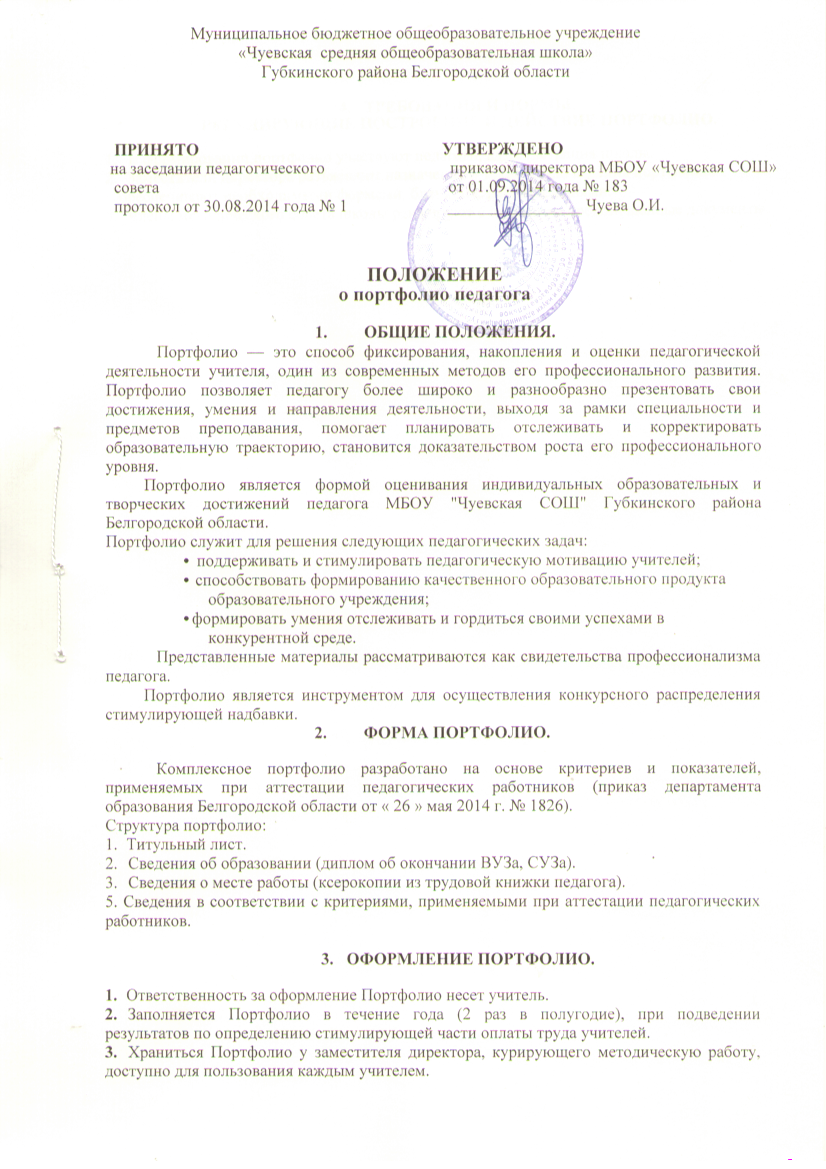 «Чуевская  средняя общеобразовательная школа»Губкинского района Белгородской области                     ПРИНЯТО                                                          УТВЕРЖДЕНО                    на заседании педагогического	                              приказом директора МБОУ «Чуевская СОШ»                     совета                                                                     от 01.09.2014 года № 183                     протокол от 30.08.2014 года № 1                        ________________ Чуева О.И.ПОЛОЖЕНИЕ
о портфолио педагогаОБЩИЕ ПОЛОЖЕНИЯ.Портфолио — это способ фиксирования, накопления и оценки педагогической деятельности учителя, один из современных методов его профессионального развития. Портфолио позволяет педагогу более широко и разнообразно презентовать свои достижения, умения и направления деятельности, выходя за рамки специальности и предметов преподавания, помогает планировать отслеживать и корректировать образовательную траекторию, становится доказательством роста его профессионального уровня.Портфолио является формой оценивания индивидуальных образовательных и творческих достижений педагога МБОУ "Чуевская СОШ" Губкинского района Белгородской области.Портфолио служит для решения следующих педагогических задач:•  поддерживать и стимулировать педагогическую мотивацию учителей;•  способствовать формированию качественного образовательного продукта образовательного учреждения;• формировать умения отслеживать и гордиться своими успехами в конкурентной среде.Представленные материалы рассматриваются как свидетельства профессионализма педагога.Портфолио является инструментом для осуществления конкурсного распределения стимулирующей надбавки.ФОРМА ПОРТФОЛИО.Комплексное портфолио разработано на основе критериев и показателей, применяемых при аттестации педагогических работников (приказ департамента образования Белгородской области от « 26 » мая . № 1826).Структура портфолио:Титульный лист.Сведения об образовании (диплом об окончании ВУЗа, СУЗа).Сведения о месте работы (ксерокопии из трудовой книжки педагога).5. Сведения в соответствии с критериями, применяемыми при аттестации педагогических работников.ОФОРМЛЕНИЕ ПОРТФОЛИО.Ответственность за оформление Портфолио несет учитель.Заполняется Портфолио в течение года (2 раз в полугодие), при подведении результатов по определению стимулирующей части оплаты труда учителей.Храниться Портфолио у заместителя директора, курирующего методическую работу, доступно для пользования каждым учителем.ТРЕБОВАНИЯ И НОРМЫ,РЕГУЛИРУЮЩИЕ ПОСТРОЕНИЕ И ДЕЙСТВИЕ ПОРТФОЛИОВ формировании портфолио участвуют педагоги, администрация школы.  Заместители директора разъясняют назначение и технологию ведения портфолио, обеспечивают необходимыми формами, бланками, рекомендациями.  Члены методического совета школы ранжируют с педагогом представленные документы.